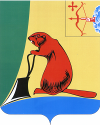 АДМИНИСТРАЦИЯ ТУЖИНСКОГО МУНИЦИПАЛЬНОГО РАЙОНАКИРОВСКОЙ ОБЛАСТИРАСПОРЯЖЕНИЕОб утверждении состава комиссии по соблюдению требований к служебному поведению муниципальных служащих администрации Тужинского муниципального района и урегулированию конфликта интересовВ соответствии с Федеральным законом от 25.12.2008 № 273-ФЗ 
«О противодействии коррупции», Указом Президента Российской Федерации от 01.07.2010 № 821 «О комиссиях по соблюдению требований к служебному поведению федеральных государственных служащих и урегулированию конфликта интересов»: Утвердить состав комиссии по соблюдению требований 
к служебному поведению муниципальных служащих администрации Тужинского муниципального района и урегулированию конфликта интересов в новой редакции согласно приложению. Контроль за выполнением настоящего распоряжения возложить 
на управляющего делами - начальника управления делами администрации Тужинского муниципального района Шишкину С.И.          3.Опубликовать настоящее распоряжение в Бюллетене муниципальных нормативных правовых актов органов местного самоуправления Тужинского муниципального района Кировской области. Глава Тужинскогомуниципального района    Л.В. БледныхПриложениеУТВЕРЖДЕН						распоряжением администрации						Тужинского муниципального района						от 16.11.2020 № 108СОСТАВкомиссии по соблюдению требований к служебному поведениюмуниципальных служащих администрации Тужинскогомуниципального района и урегулированию конфликта интересов_________16.11.2020№ 108       пгт Тужа       пгт Тужа       пгт Тужа       пгт ТужаЗУБАРЕВАОльга Николаевна- первый  заместитель главы администрации Тужинского муниципального района 
по жизнеобеспечению, председатель комиссииШИШКИНАСветлана Ивановна - управляющий делами – начальник управления делами администрации Тужинского муниципального района, заместитель председателя комиссииДЬЯКОНОВАЕвгения Николаевна- ведущий специалист отдела организационно-правовой и кадровой работы администрации Тужинского муниципального района, секретарь комиссииЧлены комиссии:Члены комиссии:БАГАЕВЭдуард Николаевич- депутат Тужинской районной Думы, директор муниципального бюджетного учреждения культуры Тужинский районный культурно - досуговый центр 
(по согласованию)ГРУДИНАЕлена Анатольевна- председатель первичной профсоюзной организации администрации Тужинского муниципального района (по согласованию)КИСЛИЦЫНАНаталия ИвановнаКОЛМОГОРОВАНадежда ЕвгеньевнаТРУШКОВАЛюдмила Александровна- начальник отдела организационно-правовой и кадровой работы администрации Тужинского муниципального района-  консультант управления профилактики коррупционных и иных правонарушений администрации Губернатора 
и Правительства Кировской области 
(по согласованию)- депутат Тужинской районной Думы, член Общественного совета при администрации Тужинского муниципального района 
(по согласованию)